Plan pracy dydaktyczno- wychowawczejDla dzieci 5- letnich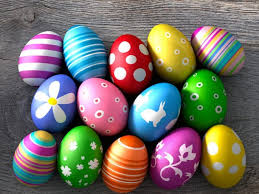 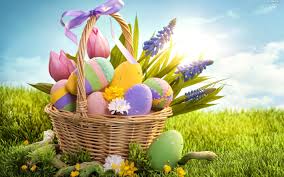 „Wielkanoc”06.04-10.04.2020rTematyka tygodnia  :Wielkanoc za pasem „Wielkanoc” – słuchanie wiersza B. Formy.Zajęcia matematyczne, grafomotoryczneOmówienie wyglądu palm oraz tradycji ludowych związanych z ich święceniem.Słuchanie opowiadania „Jak wygląda zajączek wielkanocny?”Jak przygotowujemy się do Świąt Wielkanocnych Co włożymy do koszyczka wielkanocnego ? – rozmowa kierowana Jakie potrawy postawimy na świątecznym stole? Zadania plastyczne –rozwijanie motoryki małej Jakie są tradycje Świąt WielkanocnychWykonanie dowolna technika ozdobienia pisankiĆwiczenia matematyczne Nauka wierszyka p.t „Wielkanoc” Wysłuchanie piosenki p.t Wełniany baranekZabawy ruchowe usprawniające koordynacje wzrokowo-ruchowąCo włóżmy do koszyczka wielkanocnego Praca plastyczna – kolorowanie z kodowaniemRozmowa na temat zwyczajów panujących w domach podczas Świat WielkanocnychJakie potrawy postawimy na świątecznym stoleWysłuchanie wierszyka „Już Wielkanoc”